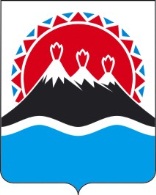 П О С Т А Н О В Л Е Н И ЕПРАВИТЕЛЬСТВА КАМЧАТСКОГО КРАЯг. Петропавловск-КамчатскийО внесении изменений в приложение к постановлению Правительства Камчатского края от 19.12.2008        № 439-П «Об утверждении Положения о Министерстве образования Камчатского края»ПРАВИТЕЛЬСТВО ПОСТАНОВЛЯЕТ:1. Внести в приложение к постановлению Правительства Камчатского края от 19.12.2008 № 439-П «Об утверждении Положения о Министерстве образования Камчатского края» следующие изменения:1) в части 2.1 раздела 2 а) в пункте 11 слово «рекомендованных» заменить словом «допущенных»;б) пункт 12 изложит в следующей редакции:«12) участвует в проведении экспертизы учебников, которая проводится федеральным органом исполнительной власти, осуществляющим функции по выработке и реализации государственной политики и нормативно-правовому регулированию в сфере общего образования, допущенных к использованию при реализации имеющих государственную аккредитацию образовательных программ начального общего, основного общего, среднего общего образования, в целях обеспечения учета региональных и этнокультурных особенностей субъектов Российской Федерации, реализации прав граждан на получение образования на родном языке из числа языков народов Российской Федерации и изучение родного языка из числа языков народов Российской Федерации и литературы народов России на родном языке;»;в) дополнить пунктами 131 и 132 следующего содержания:«131) создает условия для организации проведения независимой оценки качества условий осуществления образовательной деятельности организациями, осуществляющими образовательную деятельность;132) формирует общественный совет по проведению независимой оценки качества образовательной деятельности организаций, расположенных на территории Камчатского края;»;г) пункт 41 изложить в следующей редакции:«41) осуществляет переданные полномочия Российской Федерации:а) по федеральному государственному надзору в сфере образования за деятельностью организаций, осуществляющих образовательную деятельность на территории Камчатского края (за исключением организаций, указанных в пункте 7 части 1 статьи 6 Федерального закона от 29.12.2012 № 273-ФЗ «Об образовании в Российской Федерации»), в том числе за обеспечением доступности для инвалидов объектов указанных организаций, необходимых для осуществления образовательной деятельности, и предоставляемых образовательных услуг, а также за органами местного самоуправления муниципальных образований в Камчатском крае, осуществляющими управление в сфере образования на соответствующей территории;б) по федеральному государственному контролю качества образования в организациях, расположенных на территории Камчатского края (за исключением организаций, указанных в пункте 7 части 1 статьи 6 Федерального закона от 29.12.2012 № 273-ФЗ «Об образовании в Российской Федерации»), а также в случае выявления несоответствия содержания и качества подготовки обучающихся по имеющим государственную аккредитацию образовательным программам федеральным государственным образовательным стандартам принятие мер, предусмотренных частью 9 статьи 93 Федерального закона от 29.12.2012 № 273-ФЗ «Об образовании в Российской Федерации»;в) по лицензированию образовательной деятельности организаций, осуществляющих образовательную деятельность на территории Камчатского края (за исключением организаций, указанных в пункте 7 части 1 статьи 6 Федерального закона от 29.12.2012 № 273-ФЗ «Об образовании в Российской Федерации»);г) по государственной аккредитации образовательной деятельности организаций, осуществляющих образовательную деятельность на территории Камчатского края (за исключением организаций, указанных в пункте 7 части 1 статьи 6 Федерального закона от 29.12.2012 № 273-ФЗ «Об образовании в Российской Федерации»);д) по подтверждению документов об образовании и (или) о квалификации, выданных российскими организациями, осуществляющими образовательную деятельность;е) по подтверждению выданных в Российской Федерации документов об ученых степенях, ученых званиях;»;2) в части 3.1 раздела 3 слова «по выработке и реализации государственной политики и нормативно-правовому регулированию в сфере образования, научной и научно-технической деятельности» заметить словами «по контролю и надзору в сфере образования». 2. Настоящее постановление вступает в силу через 10 дней после дня его официального опубликования.Председатель Правительства – Первый вице-губернаторКамчатского края                                                                             Р.С. ВасилевскийСОГЛАСОВАНО:Исп. Чернов Александр ЛеонидовичМинистерство образования Камчатского краяТелефон +7 (4152) 42-41-60Пояснительная запискак проекту постановления Правительства Камчатского края «О внесении изменений в приложение к постановлению Правительства Камчатского края от 19.12.2008 № 439-П «Об утверждении Положения о Министерстве образования Камчатского края»Настоящим проектом постановления Правительства Камчатского края внесены изменения в постановление Правительства Камчатского края от 19.12.2008 № 439-П «Об утверждении Положения о Министерстве образования Камчатского края» в целях приведения в соответствие с Федеральным законом от 29.12.2012 № 273-ФЗ «Об образовании в Российской Федерации» и Федеральным законом от 24.11.1995 № 181-ФЗ «О социальной защите инвалидов в Российской Федерации».Реализация настоящего проекта постановления Правительства Камчатского края не потребует дополнительного финансирования из средств краевого бюджета. Настоящий проект постановления Правительства Камчатского края размещен на Едином портале проведения независимой антикоррупционной экспертизы и общественного обсуждения проектов нормативных правовых актов Камчатского края в информационно-телекоммуникационной сети Интернет для проведения независимой антикоррупционной экспертизы в срок с 15 января 2020 года по 23 января 2020 года.В соответствии с постановлением Правительства Камчатского края от 06.06.2013 № 233-П «Об утверждении Порядка проведения оценки регулирующего воздействия проектов нормативных правовых актов Камчатского края и экспертизы нормативных правовых актов Камчатского края» данный проект постановления Правительства Камчатского края оценке регулирующего воздействия не подлежит.Лист согласованияк проекту постановления Правительства Камчатского края «О внесении изменений в приложение к постановлению Правительства Камчатского края от 19.12.2008 № 439-П «Об утверждении Положения о Министерстве образования Камчатского края»СОГЛАСОВАНО:№Заместитель Председателя Правительства Камчатского краяВ.И. СивакИ.о. Министра образованияКамчатского края       Е.К. ОрешкоНачальник Главного правового управления Губернатора и Правительства Камчатского краяС.Н. ГудинНачальник отдела правового и кадрового обеспечения       С.И. ПереверзеваНачальник отдела надзора и контроля       Н.А. Куданцева